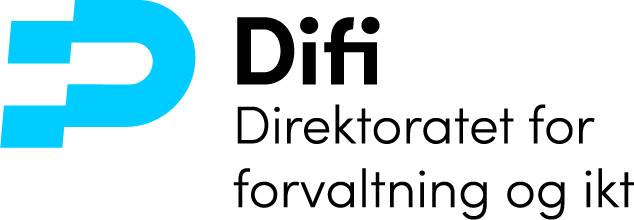 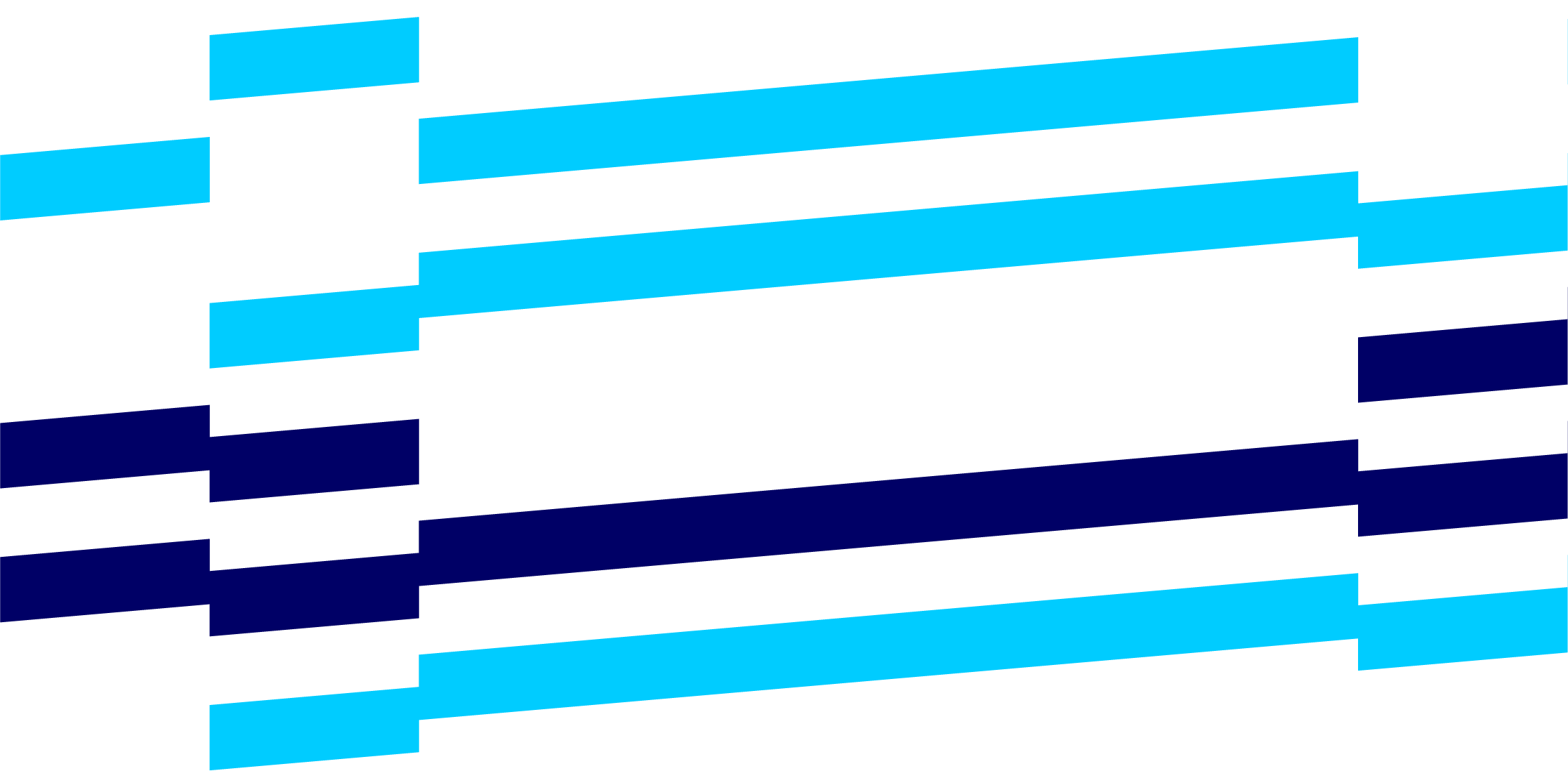 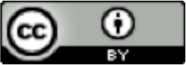 Appendix to SSA-L – Agreement concerning Ongoing Purchases of Services via the Internet – version 2018Contents:Appendix 1: Customer specification of requirements	3Appendix 2: The Supplier’s description of the service	11Appendix 3: Plan for the establishment phase	13Appendix 4: Service level with standardised damages	15Appendix 5: Administrative provisions	16Appendix 6: Total price and pricing provisions	18Appendix 7: Changes to the general contractual wording	21Appendix 8: Changes to the service after the establishment of the Agreement	22Appendix 9: Terms for the Customer’s access to and use of third-party deliverables	23Appendix 1: Customer specification of requirementsClause 1.1 of the Agreement, Scope of the Agreement[Any text]The Agreement’s clause 3.4 Documentation and training [Any text]Clause 3.5 of the Agreement Upgrading/maintenance of the service after the delivery date [Any text]Clause 3.6 of the Agreement Further development after the delivery date[Any text]Clause 6.1 of the Agreement Information security[Any text]Clause 6.2 of the Agreement Personal data[Any text]Clause 7.1 of the Agreement The rights of the parties[Any text]Clause 8 of the Agreement Reconstruction of data[Any text]Appendix 2: The Supplier’s description of the serviceClause 1.1 of the Agreement, Scope of the Agreement[Any text]Clause 2.1 of the Agreement The service[Any text] Clause 6.2 of the Agreement Personal data[Any text]Clause 7.1 of the Agreement The rights of the partiesClause 8 of the Agreement Reconstruction of dataAppendix 3: Plan for the establishment phaseClause 1.2 of the Agreement[Any text]Clause 3.1 of the Agreement Plan for the establishment phase[Any text]Clause 3.2 of the Agreement Delivery deadline and delivery notification[Any text]Clause 3.3 of the Agreement Approval testing and delivery day[Any text]The Agreement’s clause 3.4 Documentation and training[Any text]Clause 3.6 of the Agreement Further development after the delivery date[Any text]Clause 9.2.3 of the Agreement Liquidated damages in the event of delay[Any text] Appendix 4: Service level with standardised damagesClause 2.1 of the Agreement[Any text]Appendix 5: Administrative provisionsClause 1.5 of the Agreement The representatives of the parties[Any text]Clause 5.1 of the Agreement Duration[Any text]Clause 5.2 of the Agreement Cancellation[Any text]Clause 6.2 of the Agreement Personal data[Any text]Clause 11.2 of the Agreement Pay and working conditions [Any text]Clause 11.4 of the Agreement Form of written communication[Any text]Appendix 6: Total price and pricing provisionsClause 3.4 of the Agreement Documentation and training[Any text]Clause 3.5 of the Agreement Upgrading of the service after the delivery date[Any text] Clause 3.6 of the Agreement Further development after the delivery date[Any text]Clause 4.1 of the Agreement Consideration[Any text]Clause 4.2 of the Agreement Invoicing dates and payment terms[Any text]
Clause 4.5 of the Agreement Price adjustments[Any text]Clause 5.2 of the Agreement Cancellation[Any text]Clause 5.3 of the Agreement The parties ' obligations during the notice period[Any text]Clause 8 of the Agreement Reconstruction of data[Any text]Appendix 7: Changes to the general contractual wordingClause 1.3 of the Agreement Interpretation – Ranking[Any text]Appendix 8: Changes to the service after the establishment of the AgreementClause 1.4 of the Agreement Changes to the service after the establishment of the Agreement[Any text]Appendix 9: Terms for the Customer’s access to and use of third-party deliverables Clause 2.2 of the Agreement The responsibility of the Supplier for third-party deliverables[Any text]